_____________________________________________________________________________________________________________________________________________     БОЙОРОҠ                                       РАСПОРЯЖЕНИЕ01 октябрь 2019 й.                               № 16                            01 октября 2019 г.О назначении ответственного лица по защите прав потребителей на территории сельского поселения Кубиязовский сельсовет муниципального района Аскинский район Республики БашкортостанВ целях совершенствования работы по обеспечению реализации федерального законодательства о защите прав потребителей, повышения эффективности действующей системы законных интересов и прав граждан на территории сельского поселения Кубиязовский сельсовет муниципального района Аскинский район Республики Башкортостан:1.Назначить ответственным лицом по вопросам защиты прав потребителей на территории сельского поселения Кубиязовский сельсовет муниципального района Аскинский район Республики Башкортостан главу сельского поселения Габдулхаева Ришата Миратовича.2.Контроль за исполнением  распоряжения оставляю за собой.Глава    сельского поселения Кубиязовский сельсовет      муниципального района Аскинский район     Республики Башкортостан                                              Р.М.ГабдулхаевБашҡортостан РеспубликаһыАСҠЫН РАЙОНЫ МУНИЦИПАЛЬ РАЙОНЫНЫҢ ҠУБЫЯҘ АУЫЛ СОВЕТЫАУЫЛ БИЛӘМӘҺЕ хакимиәте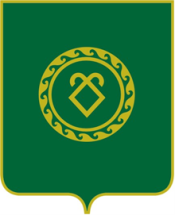 АДМИНИСТРАЦИЯ СЕЛЬСКОГО ПОСЕЛЕНИЯКУБИЯЗОВСКИЙ СЕЛЬСОВЕТМУНИЦИПАЛЬНОГО РАЙОНААСКИНСКИЙ РАЙОН Республики Башкортостан 